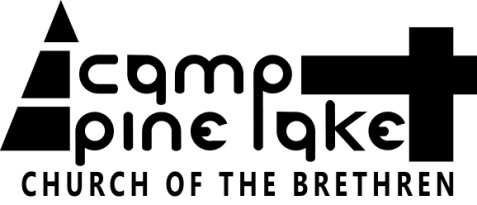 23008 W Ave • Eldora, IA 50627641-939-5334Rental RatesFriendship Lodge (or entire camp) Day use- $200/day	Half Day use - $100/half  Meeting rental (less than 4 hrs day use, only available Sept-May)- $ 5/person Overnight- $17.00/night/person; minimum of $200 to cover use of FL & $300 to include Timberline*Larger rental groups may inquire about family unit pricing** Half Day use pricing is only available in the off-season (October – May)Timberline LodgeDay use- $50/dayOvernight- $100/night; maximum occupancy of 10Other feesCanoes- $75/canoe outing (lake or river)Food ServiceCPL kitchen staff provided (availability of CPL kitchen staff varies by season): $6/breakfast, $7/lunch or dinnerEstimated costs of outside catering facilitated by CPL:Hy-Vee- $6-8/breakfast; $7/lunch(sandwiches); $8-14/dinnerTerms of Use of Camp Pine LakeSecurity deposit: A security deposit of $100 shall be required no later than 2 weeks after reservation confirmation to finalize date reservation. This deposit will be returned or credited to bill after completion of stay with full compliance with expectations, terms of use, and all posted guidelines on-site.Cleaning expectations: Rental users will clean all utilized spaces, returning them to a level of cleanliness suitable for immediate use by a following group. Cleaning requirements include sweeping, cleaning and storing all used dishes, removal of trash to dumpster, and collection of recyclables to bins in kitchen or in sorted bags. CPL staff will do deeper cleaning in all areas including restrooms when appropriate, but the good stewardship of CPL depends on a team effort to maintain the facility and allow for a low cost for all users.Pets: Pets are not permitted in Camp Pine Lake facilities.Substances: Neither alcohol nor other controlled substances are allowed at Camp Pine Lake.Insurance CoverageMedical ExpensesCamp Pine Lake’s insurance covers expenses of members, guests, and volunteer workers who are injured on our premises or while participating in a Camp Pine Lake sponsored activity on or off premises.  This covers expenses incurred and reported to us within three years of the injury.  This coverage is provided regardless of fault. This does not include activities sponsored non-Church of the Brethren rental groups. All members, guests, and volunteers should have their own personal health insurance. $5,000 per person, subject to the each occurrence and general aggregate limits shown above.For members, guests, and volunteers: Injuries from athletic and physical training activities are covered on an excess insurance basisInjuries from other activities are covered on a primary insurance basis.For campers:All payments are on an excess basisSexual Misconduct or Molestation LiabilityCamp Pine Lake’s insurance provides coverage of any member, guest, employee, or volunteer who are the victims of sexual misconduct or molestation committed by a Camp Pine Lake employee, volunteer, or board member while on Camp Pine Lake’s premises or participating in a Camp Pine Lake sponsored activity that is off premises. Camp Pine Lake’s insurance provides no protection to anyone who participated in the act of sexual misconduct or molestation.Hired and Non-owned Automobile LiabilityThe automobiles owned or rented by Camp Pine Lake are to be driven by only Camp Pine Lake employees, unless an additional agreement is made between the director of Camp Pine Lake and the guest (must be done in writing).  Camp Pine Lake’s automobile coverage is “excess,” meaning that it applies after any other valid and collectible insurance is paid. General LiabilityCamp Pine Lake’s general liability insurance covers claims for negligence involving our premises, sponsored activities (on-or-off premises) operations, products (including food preparation), construction, athletics, and the use of non-owned watercraft. Agreement of Prices, Terms of Use, and Insurance CoverageBy signing this rental agreement, you agree the following set prices, terms of use, and insurance coverage.  Your security deposit of $100 will be required to complete your reservation. If the signing party cancels their reservation two weeks or less prior to the agreed upon date(s) they will still be responsible for the entire cost of the rental date(s). Signature:								Date:	Date(s) of Reservation:Name of Group (or Primary Contact)Phone number of primary contactEmail address of primary contactMailing address of primary contactNumber of expected guestsCanoeing (list what day, time, lake or river, and number of people going)Food ServiceAdditional Details